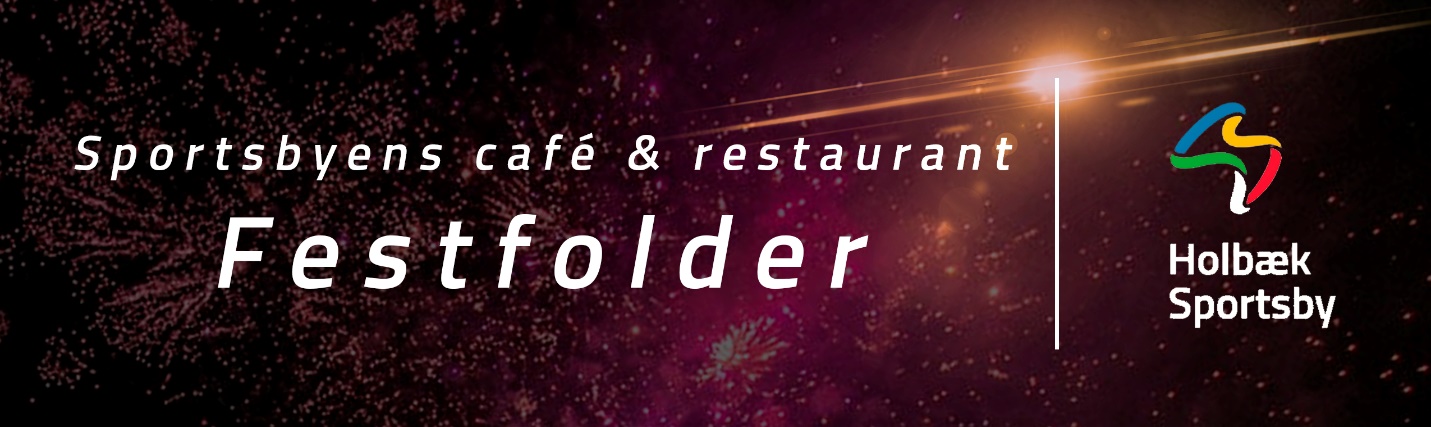 Konfirmation - forår 2022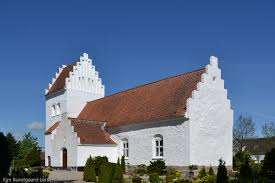 Konfirmationen er en særlig begivenhed for de unge mennesker - en dag, der skal fejres med familie, venner og god mad I Sportsbyen tilbyder vi en spændende konfirmationsbuffet inkl. valgfri forret samt dessert, så der er noget for enhver smag. Pris pr. kuvert i Sportsbyens VIP-lokaler kr. 285,- / ud af huset kr. 229,-FORRET:Tarteletter med høns i asparges, toppet med bredbladet persilleellerTunmousse anrettet på salat med store flotte rejer, dild og citronHjemmebagt brød med smør										               (side 1 af 2)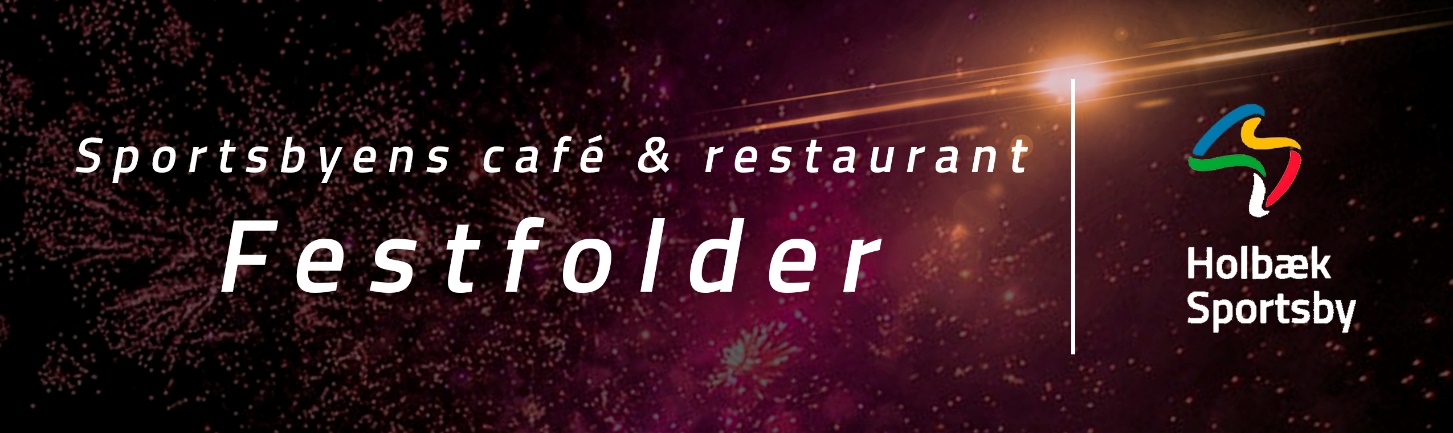 BUFFET:	Rosastegt okseculotte af dansk kødkvægØl-marineret kamsteg stegt med krydderurterKyllingebryst supreme med rababerchutneyGrøn salat med fine ærter, syltede skalotteløg, friske ærteskud og koldpresset rapsolieTomatsalat af forskellige tomater med rødløg og fetaPastasalat med pesto, babyspinat og semidried tomaterSmå saltstegte kartoflerRødvinssauceDESSERT:Pandekager med appelsincreme og vaniljeisTILKØB:  SNACKS til velkomst:Agurk/gulerødder i stave med dip – kr. 20,-Nøddeblanding – kr. 25,-Hanekyllingechips med dip – kr. 30,-NATMAD:Hjemmelavet biksemad, serveres med rødbeder, rugbrød og smør - kr. 85,00Det store pølsebord med fire slags pølser samt paté med div. garniture, lun leverpostej, serveres med hjemmebagt surdejsbrød og rugbrød - kr. 98,00Karrysuppe med strimler af kylling, ris og urter tilsmagt med karry, serveres med hjemmebagt flute- kr. 75,00Hot dogs med alt tilbehør - kr. 75,00										       (side 2 af 2)